1981 Finals of Work Wearhouse Tournament of Champions
*The first place winners were recognized by C.A.W.A as the Canadian Champions*Edmonton, AlbertaMarch.28th 1981
76 entriesTournament Director - John MiazdzykMens Lightweight1st - Al Barker - Red Deer AB2nd - Mike Luchak - Edmonton AB3rd - Daryl Rue - Red Deer AB4th - Dion Lengyel - Red Deer ABMens Middleweight1st - Andy Elliott - Williams Lake B.C2nd - Darrel Postlethwaite - Cochrane 3rd - Garry Gramlich - Red Deer AB4th - Tom Helgessen - Williams Lake B.CMens Heavyweight1st - Tony Senger2nd - Carl Tatarin3rd - David Epr4th - Bill AdomaitisWomens Lightweight1st - Pat Schwartz - Tomahawk AB2nd - Iris Boileau - Alberta Beach3rd - Lynne Frisby - Medicine Hat AB4th - Brenda Vergette - WetaskawinWomens Open1st - Deborah Samborski - Williams Lake B.C2nd - Louise Lohmann - Exshaw3rd - Ria Skorepa - Prince George B.C4th - Karen Weiers - Calgary ABWorld TitleOld Timers over 1851st - Manuel Serpa - San Jose California2nd - Wilf Paiement - Ontario3rd - Rudy Deutsch - Red Deer ABWorld TitleOld Timers under 1851st - Edgar Skaley - Red Deer AB2nd - Harvey Kirchoffer - B.CMens Superheavy1st - Rod Barrett - Breton AB2nd - Ron Bertin - Red Deer AB3rd - Marvin Berg - Prince George B.C4th - David Epp - Edmonton ABTeam PointsEdmonton - 43Red Deer - 37B.C - 33The first place winners are recognized by C.A.W.A. as the Canadian Champions.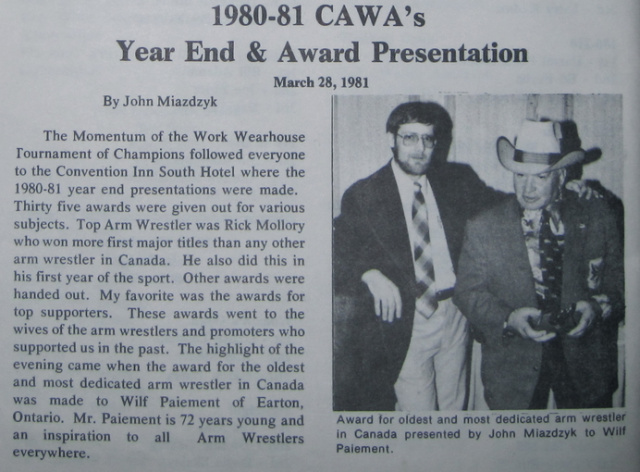 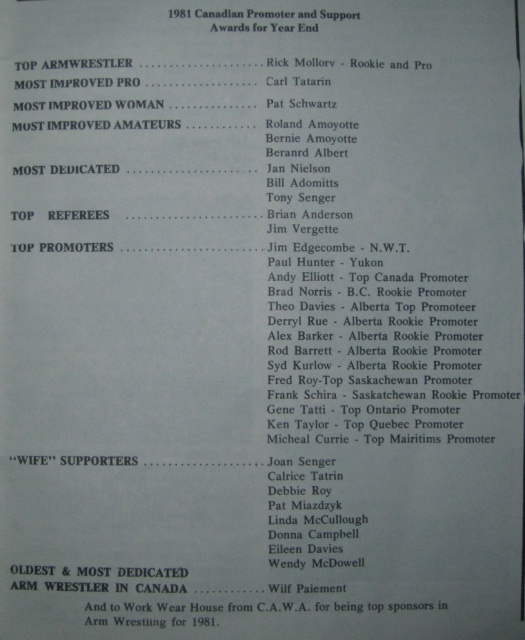 